Bachelor of Science, Public Relations, 120 Hours  2020 - 2022 Catalog Expires Summer 2028Four-year Degree Suggestion (for planning purposes only)Currently enrolled students should meet with their academic advisorLegend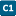 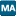 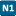 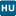 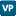 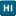 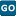 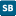 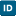 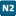 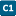 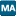 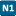 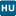 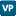 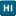 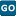 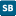 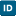 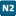 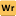 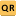 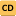 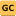 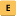 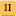 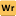 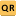 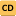 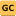 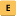 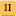 FIRST YEARFIRST YEARFIRST YEARFIRST YEARFIRST YEARFALLHOURSSPRINGHOURSSUMMERGeneral Education: COM 301E3Major Requirement: ADV 318J3Opportunities:MaymesterSummer sessionsCore: Science & Tech **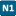 3Core/Major Req: PR 309 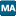 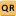 3Opportunities:MaymesterSummer sessionsCore: RHE 306 3Core: American HIS  **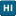 3Opportunities:MaymesterSummer sessionsMajor Requirement: PR or ADV Hours3Core: VAPA **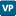 3Opportunities:MaymesterSummer sessionsCore: UGS 302  /303**3Core: Science & Tech **3Opportunities:MaymesterSummer sessionsOpportunities:MaymesterSummer sessions1515Opportunities:MaymesterSummer sessionsSECOND YEARSECOND YEARSECOND YEARSECOND YEARSECOND YEARFALLHOURSSPRINGHOURSSUMMERMajor Requirement: J 3173Major Requirement: PR 353 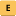 3Opportunities:Study AbroadInternshipUTLA/UTNYSummer sessionsCore: GOV 310L 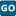 3Major Requirement: Business 3Opportunities:Study AbroadInternshipUTLA/UTNYSummer sessionsGeneral Education: COM 302E3Core: GOV 312L 3Opportunities:Study AbroadInternshipUTLA/UTNYSummer sessionsGeneral Ed: Foreign Language*6General Ed: Foreign Language*6Opportunities:Study AbroadInternshipUTLA/UTNYSummer sessionsOpportunities:Study AbroadInternshipUTLA/UTNYSummer sessions1515Opportunities:Study AbroadInternshipUTLA/UTNYSummer sessionsTHIRD YEARTHIRD YEARTHIRD YEARTHIRD YEARTHIRD YEARFALLHOURSSPRINGHOURSSUMMERMajor Requirement: ADV 344K3Major Requirement: MKT 320F3Opportunities:Study AbroadInternshipUTLA/UTNYMajor Requirement: PR 348 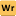 3Major Requirement: ADV 345J 3Opportunities:Study AbroadInternshipUTLA/UTNYMajor Requirement: Business3Major Requirement: PR or ADV Hours3Opportunities:Study AbroadInternshipUTLA/UTNYGeneral Ed: Foreign Lang/Culture*3Core: Soc & Behav Sci **3Opportunities:Study AbroadInternshipUTLA/UTNYElective 3Core: American HIS **3Opportunities:Study AbroadInternshipUTLA/UTNYOpportunities:Study AbroadInternshipUTLA/UTNY1515Opportunities:Study AbroadInternshipUTLA/UTNYFOURTH YEARFOURTH YEARFOURTH YEARFOURTH YEARFOURTH YEARFALLHOURSSPRINGHOURSSUMMERMajor Requirement: PR 3523Major Requirement: PR 377K 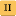 3Opportunities:InternshipMajor Requirement: PR 367 3 Major Requirement: Upper Division Business3Opportunities:InternshipMajor Requirement: PR 3503Core: Science & Tech 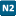 3Opportunities:InternshipCore: E 316L/M/N/P **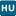 3Non-ADV/PR Elective 3Opportunities:InternshipUpper-Divison Elective3Upper-Divison Non-ADV/PR Elective3Opportunities:InternshipOpportunities:Internship1515Opportunities:Internship